6.RP.AUnderstand ratio concepts and use ratio reasoning to solve problems.In a classroom, the ratio of boys to girls is 6:7. Select all the statements that must be true about the classroom.

A.	There are exactly 6 boys. 
B.	There is exactly 1 more girl than boy. 
C.	The ratio of girls to total students is 7:13. 
D.	The ratio of total students to boys is 6:13.
E.	The total number of students is a multiple of 13.
The ratio of x to y  is . Fill in the boxes to form a table with the given ratio.
Adia is chopping logs. She chops 14 logs in 5 minutes. Adia’s younger brother creates the following double number line to show how long it would take Adia to chop 60 logs at the same rate.



What error did Adia’s younger brother make in his double number line? Describe how Adia’s brother could fix the error.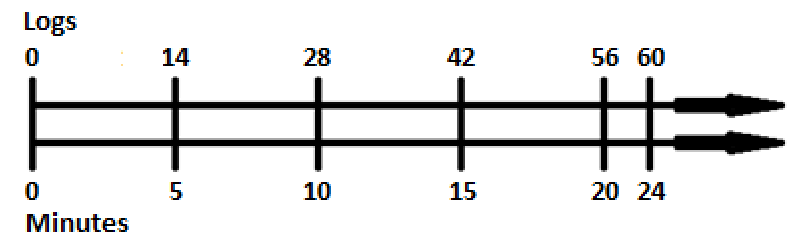 At the 6th grade school dance, there are 132 boys, 89 girls and 14 adults. Write each ratio in
3 different ways.
a. 	The ratio of girls to boys
b. 	The ratio of adults to students6.RP.AUnderstand ratio concepts and use ratio reasoning to solve problems.
Frank drove for 3 hours at a constant speed. He traveled 195 miles. Frank wants to know how long it will take him to drive a total of 455 miles, assuming he maintains the same constant speed. Draw a double number line or tape diagram to show how many hours it will take to drive 455 miles.Mason and Laney run on the long-distance running team. The ratio of the distance Mason runs to the distance Laney runs is 2 to 3. One day, Mason ran 4 miles. How many miles did Laney run? Draw a tape diagram to demonstrate how you found the answer.Determine if Ratio A is equivalent to Ratio B. If the two ratios are not equivalent, write a ratio equivalent to Ratio A.
Ryan has a recipe for lemonade. In the recipe, the ratio of lemon juice to water is 1:12. The ratio of water to sugar is 10:1. Ryan wants to make 4 gallons of lemonade. How much lemon juice, water, and sugar should Ryan use?
Teacher Material6.RP.AUnderstand ratio concepts and use ratio reasoning to solve problems.xyRatio ARatio BRatio A is equivalent to Ratio BRatio A is not equivalent to Ratio B. Write a ratio equivalent to Ratio A.5 to 72 to 30:50:20QuestionClaimKey/Suggested Rubric111 point: Selects C and E2111 point: Answers will vary. Example:332 points: Identifies the error AND describes how to correct the error. Example: Adia’s brother added 4 to both the number of logs and the number of minutes at the end. He should only add 4 to 56 to get 60 and add 4 () to the 20 minutes because it take Adia  minutes to chop one log.1 point: Identifies the error OR describes how to correct the error412 points: Writes 5 or 6 correct ratios. Examples: 89:132, 89 to 132,  AND 14:221, 14 to 221, .1 point: Writes 3 or 4 correct ratios541 point: Answers will vary. Example: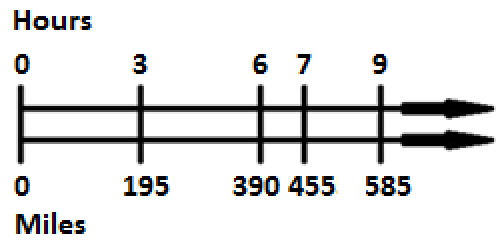 621 point: Answers will vary. Example: AND 6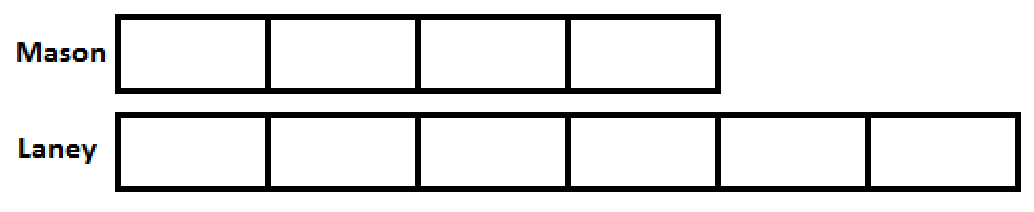 731 point: Answers will vary. Example:842 points:  gallons of lemon juice,  gallons of water, and  gallons of sugar, or equivalent1 point: A combination of lemon juice, water, and sugar in the ratio 5 to 60 to 6 that does not sum to 4 gallons